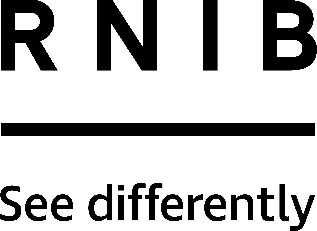 AutoDrop eye drop dispenser (DH75)Thank you for purchasing from RNIB. For hygiene reasons this product is non-returnable unless faulty, or it can be returned within 14 days if unsuitable, in an unopened and as new condition. If, unfortunately the item is unsuitable and it meets the unopened and as new criteria, please contact us within 14 days of receipt to obtain your returns number. For further details and guidance on returning faulty items, please see the Terms and conditions of sale and How to contact RNIB sections of this instruction manual.Please retain these instructions for future reference. These instructions are also available in other formats. Special warningWhen using eye drops please follow your doctor’s instructions. Continue taking your medication until instructed otherwise by your doctor. If you need assistance speak to your doctor or practice nurse.After the first drop, wait 5-10 minutes before inserting any further eye drop medication, to prevent the first from being washed away.Never use drops after the expiry date.Hand in any unused or expired medicines to your local pharmacist.If you use soft contact lenses, remove them before inserting eye drops and wait at least 15 minutes before re-inserting them.Store eye drops and all medicines out of the reach of children.General descriptionDeveloped in collaboration with RNIB, AutoDrop has been designed to assist in the instillation of eye drops. It clips on to the majority of eye-drop bottles and features a small "lip" which holds the lower eyelid open to prevent blinking when administering the drops. The design of the AutoDrop also allows it to hold the bottle at the correct angle.Using the product Open AutoDrop (the lid opens easily with a click). Loosen the cap from the eye drop bottle but do not remove completely at this stage.Locate the keyhole slot around the base of the bottle neck below the thread. Remove the eye drop bottle cap and slide the lid of the AutoDrop around the keyhole slot at the base of the bottle neck.Close AutoDrop. Do not force the bottle nose into AutoDrop, it should close easily.Hold down your lower eyelid. Place AutoDrop over the eye with the lip of it resting against your cheek.Tilt the head backwards, look through the pin-hole towards the light and squeeze bottle gently to allow prescribed drops to fall into the eye.Open AutoDrop and replace the lid on the eye drops bottle between doses.Hints and TipsTo clean, remove eye drop bottle and wash AutoDrop in warm soapy water. Rinse and dry thoroughly.It is recommended that the AutoDrop is used for the whole course of treatment for an eye disorder. When an eye drop bottle is discarded, remove the AutoDrop and clean thoroughly before fitting to the new bottle.It is recommended that you use a separate AutoDrop for each type of eye drop solution.In hospitals and clinics, the AutoDrop may be autoclaved on a low pressure cycle for 30 minutes. Release clip to allow moisture to evaporate. The AutoDrop can be cleaned in sterilising fluid. Rinse and dry thoroughly.How to contact RNIBPhone: 0303 123 9999Email: shop@rnib.org.ukAddress: RNIB, Midgate House, Midgate, Peterborough PE1 1TNOnline Shop: shop.rnib.org.ukEmail for international customers: exports@rnib.org.uk Terms and conditions of saleThis product is guaranteed from manufacturing faults for 12 months from the date of purchase.  If you have any issues with the product and you did not purchase directly from RNIB then please contact your retailer in the first instance. For all returns and repairs contact RNIB first to get a returns authorisation number to help us deal efficiently with your product return. For hygiene reasons the AutoDrop eye drop dispenser is not returnable unless faulty.You can request full terms and conditions from RNIB or view them online. RNIB Enterprises Limited (with registered number 0887094) is a wholly owned trading subsidiary of the Royal National Institute of Blind People ("RNIB"), a charity registered in England and Wales (226227), Scotland (SCO39316) and Isle of Man (1109). RNIB Enterprises Limited covenants all of its taxable profits to RNIB.Date: March 2019.© 2019 Royal National Institute of Blind People.